Transition University of St Andrews: Volunteer Task DescriptionPosition:	 	Illustration/Graphic Design InternAims:		To assist Transition and the University’s Environment Team with the creation of logos, designs and infographics to better promote projects and advertise eventsMain Tasks:	To create infographics to support our work. To help with the design of Event publicity (online and paper). To assist with logo design. Time commitment:  2 hours per week (variable times)Times of day: 	0900h-1700hBase:		Transition University of St Andrews, Woodburn Place.Skills needs:Experience of illustration and/or graphic designSocial media experienceAttention to detailAbility to work in a teamBenefits to Volunteer:			1.  Work experience (See attached Skills Map)	2.  Communications experience		3.  Publishing experience	4.  A Transition University of St Andrews volunteer pack	5. Compatible with the Saltire Awards scheme for volunteers aged 12-25.For further information email transition@st-andrews.ac.uk or call 01334 464000.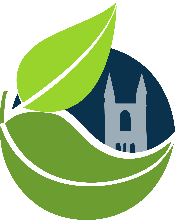 Transition University of St Andrews: Environmental Skills MapPosition:	Illustration/Graphic Design InternAt Transition University of St Andrews we are keen to ensure that our volunteers receive maximum benefit for their time spent on assisting with our projects. As a consequence, we try to ensure our volunteer positions enhance the skill set of the participants. We have teamed up with The Institute of Environmental Management and Assessment and the Careers Centre to match our positions with the environmental skills set required for those wishing to work in the environment profession. The table below outlines which training opportunities we think this position offers. Transition University of St Andrews: Benefit to the OrganisationPosition:	Illustration/Graphic Design InternAt Transition University of St Andrews we recognise that our volunteers like to know how they are contributing to the work of our organisation. Most of our volunteers will contribute to many aspects of Transition, however, we have identified this role as being particularly complementary with our Transition Together Projects. Through our Transition Together project we aim to provide a supportive community of likeminded people who are trying to achieve low-carbon lifestyles. This position is central to spreading the word about Transition’s message and events, along with those of the University’s Environment team. Having attractive and informative graphics and designs will:•	Allow us to attract more interest in our work, both from the student and wider St Andrews community.•	Allow us to engage with other relevant organisations•	Provide a strong public online presence for Transition activitiesMaking our social media posts and promotions more attractive, with a more coherent design will, we hope, attract more followers and attendees to events. 	Sustainability Skills and Knowledge Set		Sustainability Skills and Knowledge Set		Sustainability Skills and Knowledge Set	Knowledge and UnderstandingUnderstand Environmental and Sustainability PrinciplesXKnowledge and UnderstandingUnderstand Environmental Policy IssuesKnowledge and UnderstandingAwareness of Environmental Management and Assessment ToolsKnowledge and UnderstandingAware of Environmental Legislation and Know How to Assess ComplianceKnowledge and UnderstandingAware of Key Business and Commercial ToolsXAnalytical ThinkingCollect Data and Undertake Analysis and EvaluationAnalytical ThinkingResearch and Plan Sustainable SolutionsCommunicationDetermine Effective Communication MethodsXCommunicationEngage with StakeholdersSustainable PracticeSupport the Implementation of Environmental Management and/or Assessment ToolsSustainable PracticePropose Ways to Improve Environmental PerformanceSustainable PracticeAware of How a Changing Environment Creates Opportunities and Risks for OrganisationsXLeadership for ChangeSupport Change in An OrganisationXLeadership for ChangeEncourage Others to Improve SustainabilityX